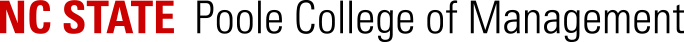 Leadership and Innovation ShowcaseThe Poole College of Management will host an annual showcase event that provides a venue and external exposure for students to present and highlight their work through class projects.  Criteria: 	Consistent with the College’s mission “to develop students into tomorrow’s business leaders," criteria for the Leadership and Innovation Showcase include:Demonstrate thought leadership and real-world application of business principles Address important business challenges and opportunitiesProvide summary of key insights about the projectSubmission:	All undergraduate and graduate students in the Poole College of Management are encouraged to submit a class project for the showcase event.  The college would like to receive submissions from all concentrations in the departments of Accounting, Business Management, Economics, and Management, Innovation & Entrepreneurship.  Judging: 	Projects will be judged by a committee of PoolePack alumni, faculty members, corporate partners, and members of the Board of Advisors. Members of the selection committee will independently review each student/group project by scoring on a standard rating sheet. The student materials should be submitted electronically and will be distributed to selection committee members. Students are expected to be present at the showcase event on the afternoon of Thursday, April 20, 2017.Recognition:	The project winners will be announced at the Leadership and Innovation Showcase ceremony in front of their fellow students, POOLEPACK alumni, POOLECOM faculty, staff, POOLECOM Board of Advisors and corporate partners.  All submissions will be available on the POOLECOM website for viewing after the event.   Awards: 	Scholarships will be awarded to each group participant based on the following two categories:Timeline:	Project entry forms due			                       			          Wednesday, April 5, 2017Project Summary due	   			                     			        Wednesday, April 12, 2017Awards announced at showcase			   	 			Thursday, April 20, 2017Order of Events: Thursday, April 21, 2016		3:00 – 4:30	Judging: Presentations for judging committee begins (students 				required to be present…at minimum one team member, all strongly preferred)4:00 – 5:00	Open Showcase: Poster-boards showcase/refreshments in Nelson Hall (2nd and 3RD floor) for alumni, students, faculty, staff, corporate partners and Board of Advisors5:15 – 5:45	Awards Ceremony: Recognition and remarks- Poole Employer of the Year and Presentation of Showcase winners5:45	Reception SHOWCASE ENTRY DOCUMENTThank you for entering Poole College’s annual Leadership and Innovation Showcase. This competition provides an opportunity for Poole College undergraduate and graduate students to demonstrate their ability to solve problems and deliver measurable benefits to key stakeholders. Entries should represent work completed as part of an academic course or personal project that conveys application of knowledge and skills gained through courses, entrepreneurial ventures, internships or other similar experiences. All work presented by the team must be original work by that team.Provide the following for the project you are entering.  GENERAL INFORMATION   Brief title (Needs to convey the essence of your project…one sentence)Related course prefix and number (ex. BUS 479)Name of the course and course instructor (ex. Supply Chain Practicum)Name of the course instructor (ex. Tracy Freeman)Name of the course advisor if applicable (ex. Betty Minton)Name of the sponsor if applicable (ex. Revlon)If not course-related, provide project sponsor (Poole Faculty member ex. Thomas Byrnes)Semester and year in which you took the course/worked on this project (ex. Fall 2016 or Spring 2017)Team member namesAt least one student (preferably all students) from the team is required to be present on Thursday, April 20, 2017 for judges to score poster board designs and project presentation.  All teams will present (3) 90 second pitch/presentation to separate judge teams between 3:00 – 4:30 p.m.  Be ready and dressed for success!Entry Form Deadline: All project entry forms must be submitted by Wednesday, April 5, 2017. Please email entry form to vicki_rennecker-nakayoshi@ncsu.edu.Questions may be directed to Vicki Rennecker-Nakayoshi atvicki_rennecker-nakayoshi@ncsu.edu or call 919-515-0391Undergraduate ProjectsGraduate Projects1st Place - $3500 per project1st Place - $5000 per project2nd Place - $2000 per project2nd Place - $3000 per projectPEOPLE’S CHOICE AWARD   $1000  (voting is live)